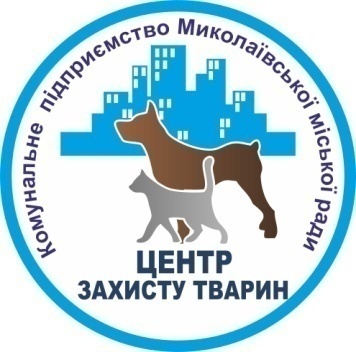 Про результати роботи підприємства у 2021 роціКомунальне підприємство Миколаївської міської ради «Центр захисту тварин» (далі – КП ММР «Центр захисту тварин») у своїй діяльності керується Конституцією України, законами України, постановами Кабінету Міністрів України, рішеннями Миколаївської міської ради та її виконавчого комітету, розпорядженнями міського голови, іншими нормативно-правовими актами та статутом підприємства, Програмою поводження з котами та собаками, регулювання чисельності безпритульних тварин гуманними методами у м. Миколаєві на 2020-2024 роки (далі – Програма).З метою захисту тварин від страждань і загибелі внаслідок жорстокого поводження з ними, укріплення моральності й гуманності громади міста, зменшення кількості безпритульних тварин на вулицях міста, 23 липня 2020 року рішенням Миколаївської міської ради № 57/376 була затверджена згадана вище Програма. Відповідно до Програми, регулювання чисельності безпритульних тварин здійснюється методом стерилізації, що включає в себе також щеплення від сказу, дегельмінтизацію та ідентифікацію, після чого тварини, за умови неможливості адопції за час перебування на КП ММР «Центр захисту тварин», повертаються до попереднього ареалу перебування.Відповідно до Програми та статті 16 Закону України «Про захист тварин від жорстокого поводження», регулювання чисельності безпритульних тварин здійснюється методом стерилізації, що включає в себе також щеплення від сказу, дегельмінтизацію та ідентифікацію, після чого тварини, за умови неможливості адопції за час перебування на КП ММР «Центр захисту тварин», повертаються до попереднього ареалу перебування.У 2021 році КП ММР «Центр захист тварин» мало статусодержувача бюджетних коштів згідно із Програмою. Загальна сума фінансування підприємства у 2021 році склала 7 800 тис. грн, з яких 800 тис. – додаткові кошти, які були виділені наприкінці року.В рамках Програми у 2021 роціКП ММР «Центр захисту тварин» були проведені наступні заходи із регулювання чисельності безпритульних тварин:відловлено та прийнято на стерилізацію: 1862 собаки (відлов – 1737 собак, самопривіз – 125 собак) та 644коти (відлов – 3 коти, самопривіз – 641 кіт);стерилізація: 752 собаки та 621 котів;адопція (прилаштування): 270 собак та 16 котів;евтаназія: 69 собак та 12 котів.Протягом року було зареєстровано та ідентифіковано методом електронного чіпування 77 собак.З метою дотримання належного санітарного стану КП ММР «Центр захисту тварин» здійснювало підбір та утилізацію трупів тварин з вулиць міста в рамках укладених договорів з районними адміністраціями міста Миколаєва. За 2021 рік було підібрано та утилізовано 531 труп тварин.Про матеріально-технічне оснащення підприємства.Протягом року здійснювалося постійне оновлення та придбання товарно-матеріальних цінностей. Зокрема, придбання знарядь для відлову, кліток для тварин, повідків, нашийників, спецодягу для співробітників тощо. Проводиться постійне технічне обслуговування автомобілів підприємства. З метою забезпечення належного утримання тварин на підприємстві власними силами працівників будуютьсядерев’яні будки.У січні 2021 року КП ММР «Центр захисту тварин» за власні кошти за договором лізингу придбав автомобільдля відлову тваринRenaultDokkerVAN 1. У серпні 2021 року КП ММР «Центр захисту тварин» за рахунок внеску до статутного капіталу придбав автомобіль для відлову тварин Peugeot Partner L1 VU 1000 PRO за 490 тис. грн.На території підприємства був проведений поточний ремонт58 вольєрів, встановлено додаткових п’ять камер відеоспостереженняПро інформаційно-просвітницьку діяльність.У КП ММР «Центр захисту тварин» постійно функціонують офіційні сторінки у мережах Facebook( https://www.facebook.com/kp.mmr.czt2020 ) та Instagram ( https://www.instagram.com/kpmmrczt/  ). На згаданих сторінках регулярно робляться публікації про наявних на підприємстві тварин з метою подальшої їх адопції, публікації про тварин, яким знайдені нові власники, публікації про користь та необхідність стерилізації, реєстрації (ідентифікації) тварин, публікації про новини та результати роботи підприємства тощо.Всім відвідувачам КП ММР «Центр захисту тварин» співробітниками роздаються друковані матеріали з інформацією про правила поводження з тваринами, стерилізацію, ідентифікацію, інформацією про діяльність та контактами підприємства.У 2021 році по місту Миколаєву розміщені п'ять білбордів з інформацією про підприємство та закликом прилаштування безпритульних тварин. Регулярно публікуються статті в як в друкових, так і в електронних засобах масової інформації. КП ММР «Центр захисту тварин» співробітничає як і з друкованими засобами масової інформації, так і з інтернет-виданнями, директор підприємства виступає на теле-, радіопередачах, дає інтерв'ю, коментарі.Про співробітництво із ТОВ «Чотири лапи Україна».У 2021 році КП ММР «Центр захисту тварин» продовжує співробітництво із ТОВ «Чотири лапи Україна». ТОВ «Чотири лапи Україна» є представником міжнародної організації з захисту тварин FOUR PAWS International (ЧОТИРИ ЛАПИ) в Україні зі штаб-квартирою у Відні та офісами в 11 країнах на 3 континентах. Серед напрямків роботи організації - стерилізація, вакцинація тварин.В рамках співпраці КП ММР «Центр захисту тварин» та ТОВ «Чотири лапи Україна» у 2021 році та насьогоднішній день у м. Миколаєві впроваджений та діє «ветеринарний квиток», який надає можливістьвласнику домашньої безпородної собаки безкоштовно стерилізувати, вакцинувати та чіпувати свою тварину.Вказані послуги надаються заявнику за рахунок коштів ТОВ «Чотири лапи Україна».Протягом 2021 року на базі КП ММР «Центр захисту тварин» працював представник - ветеринарний лікар ТОВ «Чотири лапи Україна», який безкоштовно стерилізував безпритульних собак, яких відловлювали співробітники комунального підприємства. За цей період всього було стерилізовано 904 собаки.У липні 2021 року був відкритий інформаційно-консультаційний центр "Щастя не має породи" (далі - ІКЦ, Центр).  Згаданий ІКЦ є спільним проектом КП ММР "Центр захисту тварин", ТОВ "Чотири лапи Україна" та зоозахисної громадської організації "Фенікс". Основна мета даного проекту – збільшення кількості прилаштованих безпритульних тварин у місті Миколаєві, популяризація гуманного та відповідального ставлення до тварин. У Центрі можна було дізнатися необхідну інформацію про особливості прилаштування та утримання безпритульної собаки чи кота, правила утримання домашніх тварин у місті Миколаєві, отримати необхідну та цікаву друковану продукцію та іншу інформацію з даної тематики. Крім того, в ІКЦ можна було побачити тварин, які перебувають на КП ММР "Центр захисту тварин", обрати її собі та стати її майбутнім власником. 	Періодично, один день на тиждень для населення проводилася безкоштовна вакцинація та реєстрація(чіпування) домашніх тварин.Враховуючи співпрацю КП ММР «Центр захисту тварин» та ТОВ «Чотири лапи Україна», слід зазначити, що зусиллями двох підприємств за 2021 рік у м. Миколаєві відловлено та прийнято на стерилізацію 2506 тварин, з яких 1862 собаки та 644 коти, стерилізовано – 2277 тварин, з яких 1656 собак та 621 кіт.Про співробітництво із зоозахисними громадськими організаціями.Протягом 2021 року КП ММР «Центр захисту тварин» співробітничало із місцевими зоозахисними організаціями в різних напрямках. Зокрема, спільно із зоозахисною громадською організацією «Фенікс» та  КП ММР «Центр захисту тварин» було проведено три виставки безпритульних собак під назвою «Щастя не має породи».Дві дводенні виставки 22-23 травня 2021 року, 14-15 жовтня 2021 року та 03липня 2021 року. Участь у цих виставках брали собаки, які перебували на КП ММР «Центр захисту тварин». Комунальне підприємство Миколаївської міської ради«Центр захисту тварин»Юридична адреса: вул. Комінтерна, 36, м. Миколаїв, 54000.Для листування: вул. Образцова, 1/2, м. Миколаїв, 54020. Код ЄДРПОУ 24796498 тел. (0512) 47-21-93 тел./факс 47-21-92 E-mail: zahist.tvarin.kp.mmr@gmail.com